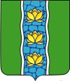 АДМИНИСТРАЦИЯ КУВШИНОВСКОГО РАЙОНАПОСТАНОВЛЕНИЕПОСТАНОВЛЯЮ:1. Утвердить состав Молодёжного Совета при администрации Кувшиновского района (приложение).2. Контроль за исполнением настоящего постановления возложить на заместителя главы администрации Кувшиновского района М.А. Русакову.3. Настоящее постановление вступает в силу со дня его принятия и подлежит размещению на официальном сайте администрации Кувшиновского района Тверской области.И.о. главы Кувшиновского района				                       О.Н. БушуеваПриложениек постановлениюадминистрацииКувшиновского районаот 06.10.2021 № 373Состав Молодёжного Совета
при администрации Кувшиновского района06.10.2021 г.№373г. КувшиновоО персональном составе Молодёжного Совета при администрации Кувшиновского районаВ соответствии с Уставом муниципального образования «Кувшиновский район» Тверской области, постановлением администрации Кувшиновского района от 06.10.2021 № 372 «Об утверждении Положения о Молодёжном Совете при администрации Кувшиновского района»1Абдукаримова Алинаучащаяся МОУ КСОШ № 22Абдуллаева Линарастудентка ГБПОУ «Кувшиновский колледж»3Алексеева Анастасияучащаяся МОУ КСОШ № 14Бредова Алинаучащаяся МОУ КСОШ № 15Васильева Олесяучащаяся МОУ КСОШ № 26Владимирова Алёнаучащаяся МОУ КСОШ № 27Владимирова Юлияучащаяся МОУ КСОШ № 28Дроздова Аннастудентка ГБПОУ «Кувшиновский колледж»9Ершова Алинаучащаяся МОУ КСОШ № 110Жукова Аринаучащаяся МОУ КСОШ № 111Зубкова Ольгаглавный специалист по работе с молодёжью Кувшиновского района12Кириллов Егоручащийся МОУ КСОШ № 113Коллегова Софьяучащаяся МОУ КСОШ № 214Львова Дарьяучащаяся МОУ КСОШ № 115Мельникова Алёнастудентка ГБПОУ «Кувшиновский колледж»16Мельникова Викториястудентка ГБПОУ «Кувшиновский колледж»17Новикова Викториястудентка ГБПОУ «Кувшиновский колледж»18Попова Иринастудентка ГБПОУ «Кувшиновский колледж»19Савенков Никитаучащийся МОУ КСОШ № 120Стариков Павелучащийся МОУ КСОШ № 221Степанова Полинаучащаяся МОУ КСОШ № 222Тихомирова Станиславаучащаяся МОУ КСОШ № 123Томилов Михаилстудент ГБПОУ «Кувшиновский колледж»24Урюпина Кристинастудентка ГБПОУ «Кувшиновский колледж»25Фролов Владимирстудент ГБПОУ «Кувшиновский колледж»26Чуков Никитастудент ГБПОУ «Кувшиновский колледж»27Шутов Максимучащийся МОУ КСОШ № 2